Make sure you are staying on task.  Remember that you are here to be a student so getting any assignments, reading, or studying is done first.Be sure you stay organized so that you don’t forget about any important tests, quizzes, or assignments that are coming up.			Knowing what you’re allowed and not allowed to do will keep you out of trouble.  A list of all policies can be found in the student handbook at www.westliberty.edu/residence-life/studenthandbook. You’re at the next level, if you don’t study you won’t pass. Self-discipline is key.Everyone comes from a different background, be sure to respect others.Nobody wants to you to fail, find the resources and use them.			There are plenty of these on campus. For example the Learning and Student Development Center and on campus tutors. You will learn several resources in your First-Year Experience Course.  Don’t wait till it’s too late! If you notice you aren’t grasping the information well, ask for help!Attending college is taking another step into adulthood. Set a budget on how you plan on spending money and stick to it.  If you need a job on campus you should check to see if you qualify for work study in the financial aid office or check with Sodexo for on campus positions.   Make friends and talk with professors, this will help you enjoy your experience.  Get involved on campus! It will allow you to take a break from classes and will allow you to be a well-rounded student, especially when applying for graduate school and future employment. Make sure you are talking to people (roommate, friends, RA, professors).  If you have a problem let someone know so they can help you. Get a good balance of sleep, eating, and exercise. Nurse Christy has included a list of ways to stay healthy on campus in your packet.  Find your place in this world. What do you want to do when you grow up?Prioritize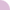 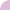 Learn the RulesStudyBe ThoughtfulFind ResourcesManage Your MoneyNetworkCommunicateStay HealthyFind Meaning